题目（中文标题必须严格限制在20字内,如超出可采用副标题形式以便电子优先出版, 标题中尽量避免出现 “一种”“基于”字样，使用要合情合理，不要强加）作者名1,  作者名2,  作者名31.单位全名 部门(系)全名,省 市(或直辖市)  邮政编码 2.单位全名 部门(系)全名,省 市(或直辖市)  邮政编码3.单位全名 部门(系)全名,省 市(或直辖市)  邮政编码摘  要：摘要一般以300字为宜，应包括研究的问题（或目的）、方法、结果和结论。具体要求如下： 
(1)摘要中应排除本学科领域已成为常识的内容； 
(2)切忌将应在引言中出现的内容写入摘要，一般不要对论文内容作诠释和评论(尤其是自我评价)； 
(3)用第三人称，不必使用 “本文、作者”、“我们”、笔者等字样作为主语，以方便编辑刊用； 
(4)缩略语代号，除了相邻专业读者也能清楚理解的以外，在首次出现时必须加以说明并给出中英文全称。  注意：摘要质量的高低，直接影响论文的被引用率和被EI等检索类期刊的收录率。关键词：关键词; 关键词; 关键词（要求3～8个关键词，各词间用分号“；”隔开）文献标志码: A    中图分类号:TP ***Title (英文)NAME Namename1,  NAME Name2,  NAME Namename3 1. Department of ******, University, City ZipCode, China2. School of ******, University, City ZipCode, China3. College of ******, University, City ZipCode, ChinaAbstract：为了国际交流，论文须附英文摘要。英文摘要应是中文摘要的转译；请不要用“We”等第一人称作主语， 以方便编辑刊用，详细编写要求见“摘要编写规范”。Key words：keyword; keyword; keyword（要求3～8个关键词；用分号隔开；一律用小写,缩写除外） 正文内容注意事项：符号：正文文字、图表中的变量均用斜体（公式编辑器MathType编排），英文缩写、计量单位、函数名称、运算符号、括号等都要用正体; 相同参数与变量请用统一的形式表示(注意大小写与上下标); 向量、矢量与矩阵应为粗斜体；文中的计量单位一律使用《中华人民共和国法定计量单位》。特别注意：文字叙述部分的变量及公式要求用公式编辑器（MathType）编排，并且和公式中的字体及格式保持一致。插图：要有图序、图题及各分图题。插图要精绘, 线条清晰, 粗细一致, 线条图像素不低于600dpi，彩图为CMYK模式且像素不低于300dpi，线条照片混合图不低于600dpi，且线条不宜太细，颜色不宜太浅，请注意黑白印刷之后的可读性，图中如有箭头要统一为“➝”，字尽量不压图，图的整体效果要紧凑, 大小合理。每张图片应提供独立的图文件，最好为矢量图（eps、AI、pdf、Visco、emf、dxf等），将矢量图直接插入word中。提供图片时尽可能提供原始图片以便进行修改，保证稿件的高质量印刷。图题文字为小5号方正书宋字体，图中文字为6号方正书宋字体，英文为Times New Roman。为表述清晰：坐标图要求给出横、纵坐标的标目(即坐标名称)，标注形式为“物理量名称或符号/物理量单位”，例如“t/s” “时间/s”，并且将横、纵坐标的刻度线置于坐标轴内侧，必须标出坐标原点。表格：要有表序、表题，使用三线表。表题文字为小5号方正书宋字体，表中文字为6号方正书宋字体，英文为Times New Roman；表中数字采用小数点对齐式，量需给出单位。表格不允许以图片形式插入。文中要明确对数的底数, 可分别表示为：lg—以10为底的对数; ln─以e为底的对数; lb─以2为底的对数; loga─以a为底的对数。缩略语代号应在首次出现时进行说明，给出中文与英文全称，例“支持向量机（support vector machine, SVM）”，若没有中文全称，可只提供英文全称。参考文献的标注方法采用顺序编码制, 即按正文中文献出现的先后顺序连续编码(摘要、图题、表题以及章节的标题中不能出现参考文献), 并将序号置于方括号中, 以上标形式(右上角)直接放在引文后。*正文部分（要求：双栏排，正文字号为10磅方正书宋字体，单倍行距）*   前言或引言部分主要介绍研究的目的、意义、方法、范围和背景等。（该部分不加标题，不编序号，全文应从本部分文字结束后开始加标题）1  一级标题1.1  二级标题 1.1.1  三级标题 定义1（定义名称） 定义内容。 [“定理”、“引理”、“算法”等的排版格式与此相同]证明 证明过程。 [“例”等的排版格式相同]	2 图表图题与表题的写作要求[图、表必须提供相应的图题与表题（包括各图中的子图）,且中英文齐全]。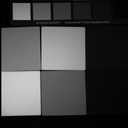 (a)中文分图题  	  (b) 中文分图题图1  中文         Fig.1 English	表1  中文Table 1  English3  公式公式必须用公式编辑器( MathType 6.0以上)录入，并且所有向量、矢量和矩阵，必须用粗斜体（请注意正文文字叙述部分用到的公式及变量的相应修改）。4  结束语参考文献:（参考文献在正文中必须按顺序标注，其数量一般应不少于15条，中文文献要有英文对照,详细编写要求见“参考文献著录格式”） 作者(姓应全部著录，字母全大写).题名:其他题名(英文句首首字母大写,其余均小写)[M].译者.版本.出版地:出版社,出版年:页次.(图书)作者(姓应全部著录，字母全大写).题名:其他题名(英文句首首字母大写,其余均小写)[J].期刊名(其他信息),出版年,卷号(期号):页次.(期刊) 作者(姓应全部著录，字母全大写).题名(英文句首首字母大写,其余均小写)[C] //编者.文集名(会议名),会议地址,会议时间.出版地:出版社,出版年:页次.(会议录)作者(姓应全部著录，字母全大写).题名:其他题名(英文句首首字母大写，其余均小写)[D].学位授予单位所在城市:学位授予单位,年.(学位论文)作者(姓应全部著录，字母全大写). 题名:其他题名(英文句首首字母大写，其余均小写):标准号[S].出版地:出版社,出版年.(标准)作者(姓应全部著录，字母全大写).题名:其他题名(英文句首首字母大写，其余均小写):编号[R].出版地:出版社,出版年.(科学技术报告)专利所有者(姓应全部著录，字母全大写).题名:其他题名(英文句首首字母大写，其余均小写):专利号[P].公告日期.(专利)作者(姓应全部著录，字母全大写).题名:其他题名(英文句首首字母大写，其余均小写)[文献类型标志/文献载体标志].出版地:出版社,出版年(更新或修改日期)[引用日期].访问路径.(电子文献)示例：[1]李宇杰,李煊鹏,张为公.基于视觉的三维目标检测算法研究综述[J].计算机工程与应用, 2020,56(1):11-24. 
LI Y J, LI X P, ZHANG W G. Survey on vision-based 3D object detection methods[J].Computer Engineering and Applications, 2020, 56(1): 11-24. [2] PEEBLES P Z. Probability, random variable, and random signal principles[M].4th ed. New York: McGraw Hill, 2001: 100-110.[3] WEINSTEIN L, SWERTZ M N. Pathogenic properties of invading microorganism[M]//SODEMAN W A. Pathologic physiology: mechanisms of disease. Philadephia: Saunders, 1974:745-772.[4] MONREALE A, PINELLI F, TRASARTI R, et al. WhereNext: a location predictor on trajectory pattern mining[C]//Proceedings of the 15th ACM SIGKDD International Conference on Knowledge Discovery and Data Mining, Paris, Jun 28-Jul 1, 2009. New York: ACM, 2009: 637-646.[5] MORZY M. Prediction of moving object location based on frequent trajectories[C]//LNCS 4263: Proceedings of the 21st International Symposium on Computer and Information Sciences, Istanbul, Nov 1-3, 2006. Berlin, Heidelberg: Springer, 2006: 583-592.[6] 王鹭.改进蚁群优化的区间监督模糊聚类算法研究[D]. 沈阳:辽宁大学, 2016.WANG L. Research of fuzzy clustering algorithm for incomplete data based on the improved ACO with interval supervision[D]. Shenyang: Liaoning University, 2016.[7] Online Computer Library Center, Inc. History of OCLC [EB/OL]. (2000-01-08) [2019-12-23]. http://www.oclc.org/     about/history/default.htm.[8] 张飞翔,余学儒,何卫锋,等. 结合改进的损失函数与多重范数的人脸识别[J/OL].计算机工程与应用 (2019-12-11) [2020-01-20].http://kns.cnki.net/kcms/detail/11.2127.TP. 20191210.1326.006.html.   ZHANG F X, YU X R, HE W F, et al.Face recognition with improved loss function and multiple-norm[J/OL].Computer Engineering and Applications (2019-12-11) [2020-01-20]. http://kns.cnki.net/kcms/detail/11.2127.TP.20191210.1326.006.html.参考文献具体要求：(1) 需选择最主要的、发表在正式出版物上的文献，内部文件和资料不能作为参考文献。本刊要求文献引文数一般不低于15个，并尽量保证“主要责任者.题名.其他提名信息.出版地:出版者,出版年,卷(期)：页码. 获取和访问路径.”等项齐全。(2) 中文参考文献需有英文对照。(3) 文献标注方法采用顺序编码制, 即按正文中文献出现的先后顺序续编码(摘要、图题、表题及章节的标题中不能出现参考文献)，并将序号置于方括号中,以上标形式(右上角)直接放在引文后。(4) 引用作者本人已发表论文的数目不能超过3个，未公开发表的资料请勿引用。注：作者采用姓在前名在后的形式,作者的名用缩写字母。(5) 引用网上的文献, 要写明所引内容的出处(按照电子文献的格式著录, 必须提供作者、题名、引用日期等信息)。若只有网址, 则一般不作为参考文献。请您在文后给出以下内容，以便今后联系 ：1.联系人 ； 2.通讯地址（邮政编码）； 3.电子信箱、电话（务必提供且长期有效，最好是手机号）。 附录：参考文献类型及载体类型标识文献类型图书会议录报纸期刊汇编学位论文报告标准专利标志代码MCNJGDRSP电子文献类型数据库计算机程序电子公告电子文献标志代码DBCPEB载体类型磁带(magnetic tape)磁盘(disk)光盘(CD-ROM)联机网络(online)标志代码MTDKCDOL